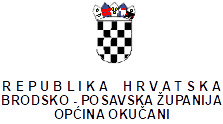 Povjerenstvo za provedbu natječajaKLASA: 112-02/22-01/1URBROJ: 2178-21-03-22-04Okučani, 14. ožujka 2022. godine      Povjerenstvo za provedbu Javnog natječaja za prijam u službu Viši referent za proračun i financije u Jedinstveni upravni odjel Općine Okučani objavljenog u „Narodnim novinama“ broj 25/2022 od 2. ožujka 2022. godine te na oglasnoj ploči i službenoj internetskoj stranici Općine Okučani, objavljuje OBAVIJEST O TESTIRANJU KANDIDATA ZA PRIJEM U SLUŽBU VIŠEG REFERENTA ZA PRORAČUN I FINANCIJE U JEDINSTVENI UPRAVNI ODJELA OPĆINE OKUČANITemeljem članka 22. Zakona o službenicima i namještenicima u lokalnoj i područnoj (regionalnoj) samoupravi  („Narodne novine“ broj 86/08, 61/11, 04/18, 112/19), prijavljeni kandidati za prijam u službu Višeg referenta za proračun i financije u Jedinstveni upravni odjela Općine Okučani koji su prijave podnijeli pravovremeno te ispunjavaju formalne uvjete propisane natječajem obavještavaju se da će se testiranje održati dana 21. ožujka 2022. godine u 13,00 sati u zgradi Općine Okučani, I. kat, općinska vijećnica, Trg dr. Franje Tuđmana 1, 35430 Okučani. Kandidati su dužni predočiti odgovarajuće identifikacijske isprave radi utvrđivanja identiteta (osobna iskaznica).Formalne uvjete iz Javnog natječaja ispunjava, a time ostvaruje pravo pristupa testiranju, sljedeći kandidat:1.  Inicijali kandidata S. B. 20.09.1988.g.Kandidat koji ne pristupi testiranju smatra se da je povukao prijavu na natječaj.Obavijest i upute kandidatima prijavljenim na Javni natječaj za prijem u službu Višeg referenta za proračun i financije u Jedinstveni upravni odjela Općine Okučani objavljeni su na službenoj internetskoj stranici Općine Okučani www.okucani.hr.Sukladno članku 22. Zakona o službenicima i namještenicima u lokalnoj i područnoj (regionalnoj) samoupravi („Narodne novine“ br. 86/08, 61/11, 04/18, 112/19), intervju će se provesti isti dan nakon provedenog pisanog testiranja samo s kandidatima koji su ostvarili najmanje 50% bodova iz svakog dijela provjere znanja i sposobnosti kandidata na provedenom testiranju.Postupak testiranja i intervju provodi Povjerenstvo za provedbu natječaja Općine Okučani.                                                                                                                                                                   Povjerenstvo za provedbu natječaja